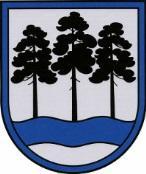 OGRES  NOVADA  PAŠVALDĪBAReģ.Nr.90000024455, Brīvības iela 33, Ogre, Ogres nov., LV-5001tālrunis 65071160, e-pasts: ogredome@ogresnovads.lv, www.ogresnovads.lv PAŠVALDĪBAS DOMES SĒDES PROTOKOLA IZRAKSTS5.Par dalības maksu apstiprināšanu Lielvārdes Mūzikas un mākslas skolas organizētā Vidzemes mūzikas skolu audzēkņu konkursā vispārējās klavierēsOgres novada Izglītības pārvaldē saņemts Lielvārdes Mūzikas un mākslas skolas direktores Mārītes Puriņas izstrādāts konkursa “Vidzemes mūzikas skolu audzēkņu konkurss vispārējās klavierēs” (turpmāk - konkurss) nolikums. Konkursa norise paredzēta 2023. gada 11. februārī Lielvārdes Mūzikas un mākslas skolā. Kopā ar konkursa nolikumu saņemts aprēķins dalības maksu noteikšanai. Saņemtie dokumenti nodoti izskatīšanai Ogres novada pašvaldības Maksas pakalpojumu izcenojumu aprēķinu un atlīdzības noteikšanas komisijai (turpmāk - komisija). Saņemts komisijas 2022. gada 7. oktobra sēdes protokols Nr. 9, kurā komisija nolemj apstiprināt konkursa noteikto dalības maksu par vienu audzēkni 20,00 euro (divdesmit euro un 00 centi) apmērā.Ogres novada profesionālās ievirzes izglītības iestādes, kurās īsteno mūzikas programmas, nodrošina sistematizētu zināšanu un prasmju apguvi, veicinot vērtīborientācijas veidošanos mūzikā un kultūrā līdztekus pamatizglītības vai vidējās izglītības pakāpei, kas dod iespēju sagatavoties profesionālās izglītības ieguvei izraudzītajā virzienā. Profesionālās ievirzes programmu īstenošana veido izglītības vidi, kas nodrošina garīgi un emocionāli attīstītas personības attīstību. Lai novada vispārējās klavierspēles audzēkņi varētu attīstīt savas prasmes, ir vērtīgi piedalīties konkursos plašākā konkurencē. Valstiska mēroga konkursi sniedz iespēju uzstāties augsti kvalificētas žūrijas priekšā, objektīvi novērtēt savas prasmes un gūt iedvesmu turpmākai attīstībai.Pamatojoties uz Izglītības likuma 17. panta trešās daļas 27. punktu un likuma “Par pašvaldībām” 15. panta pirmās daļas 4. punktu, 21.panta pirmās daļas 14.punkta g) apakšpunktu un Maksas pakalpojumu izcenojumu aprēķinu un atlīdzības noteikšanas komisijas 2022. gada 7. oktobra sēdes protokola izrakstu,balsojot: ar 20 balsīm "Par" (Andris Krauja, Artūrs Mangulis, Atvars Lakstīgala, Dace Kļaviņa, Dace Māliņa, Dace Veiliņa, Dainis Širovs, Dzirkstīte Žindiga, Egils Helmanis, Ilmārs Zemnieks, Indulis Trapiņš, Jānis Iklāvs, Jānis Kaijaks, Jānis Lūsis, Jānis Siliņš, Pāvels Kotāns, Raivis Ūzuls, Rūdolfs Kudļa, Toms Āboltiņš, Valentīns Špēlis), "Pret" – nav, "Atturas" – nav, Ogres novada pašvaldības dome NOLEMJ:Apstiprināt Lielvārdes Mūzikas un mākslas skolas organizētā konkursa “Vidzemes mūzikas skolu audzēkņu konkurss vispārējās klavierēs” dalībnieku dalības maksu 20,00 euro (divdesmit euro, 00 centi) par vienu audzēkni. Uzdot Ogres novada pašvaldības centrālās administrācijas Finanšu nodaļai sagatavot rēķinus dalībniekiem par dalību konkursā “Vidzemes mūzikas skolu audzēkņu konkurss vispārējās klavierēs” saskaņā ar saņemtajiem pieteikumiem.Kontroli par lēmuma izpildi uzdot Ogres novada pašvaldības izpilddirektoram. (Sēdes vadītāja,domes priekšsēdētāja E.Helmaņa paraksts)Ogrē, Brīvības ielā 33Nr.252022. gada 27. oktobrī